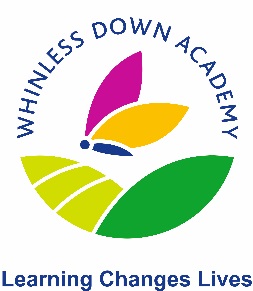 ‘With respect for all and with high aspirations, together we positively contribute to our ever changing community both now and in preparation for the future’.JOB DESCRIPTIONPost Title:		Class TeacherReport to:		Key Stage ManagerLiaising with:		Executive Headteacher, Head of School, Assistant Headteacher, teaching and support staff,   			external agencies, pupils and parents. Responsibilities:To implement and deliver an appropriately, broad, balanced and relevant and differentiated curriculum for pupils and to support a designated curriculum area as appropriate.To facilitate and encourage a learning experience which provides pupils with the opportunity to achieve their individual potential. To contribute to raising standards of pupil attainment and behaviour.Salary:			MPS/UPSCompetencies:		To exhibit and promote the following:FlexibilityRespectConfidenceTeam workingImpact and influenceInitiativeManaging pupilsPassion for learningChallenge and support Teachers at Vale View make the education of their pupils their first concern, and are accountable for achieving the highest possible standards in work and conduct. Teachers act with honesty and integrity; have strong subject knowledge, keep their knowledge and skills as teachers up-to-date and are self-critical; forge positive professional relationships; and work with parents in the best interests of their pupils.To adhere to all teaching standards as set out in ‘The Teaching Standards.’ Actively engage and embrace the appraisal system within the school. To have responsibility and commitment for safeguarding and promoting the welfare of children and young people that you are responsible for or come into contact with a and to inform the DCPC of any child protection issues that may arise.To comply with Vale View’s Health and Safety Policy and undertake risk assessments as appropriate.To promote actively the school’s policies and show loyalty to Vale View Primary School.Respect all resources, returning them promptly to the resources area to enable others to use them.Participate actively in the general life of the school outside the classroomUphold the ethos of the schoolExercise care for the physical areas of the school beyond the classroomShare in the organising of in-school events.